«Ты цвети, моя Казань»Ориентировочная программа тура для школьных групп (2 дня / 1ночь)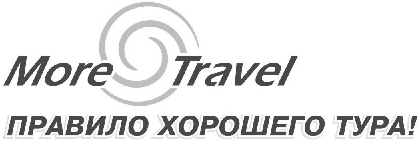 г. Екатеринбургул. К.Маркса, 20-ател./факс +7 (343) 3787-333http://www.moretravel.rue-mail: rus@moretravel.ru1 ДЕНЬ1 ДЕНЬАвтобус на 7 часовАвтобус на 7 часов09:00Прибытие в Казань. Встреча с представителем туроператора.09:30Завтрак в кафе города.10:00Обзорная автобусная экскурсия «Легенды и тайны тысячелетней Казани». Насладиться самобытной красотой Казани, увидеть своими глазами яркие краски ее улиц и площадей, узнать, где хранятся несметные сокровища Казанских ханов, и где закипел без огня котел, можно отправившись на обзорную экскурсию. Достопримечательности тысячелетнего города соединили в себе культуру Запада и традиции Востока: Старо-Татарская слобода, где проживало с XVI века татарское население, Суконная слобода — промышленные преобразования Петра I, площадь фонтанов, озеро Кабан — его тайны и легенды, стилизованная деревенька «Туган авылым («Родная деревня»), новый Театр Кукол, Казанский университет, площадь Свободы — культурный и административный центр Казани. Старейшая мечеть Марджани и Богородицкий монастырь, в котором хранится один из старейших списков Казанской иконы Божьей Матери.13:00Обед в кафе города.14:30Пешеходная экскурсия «Казанский Арбат».Побывать в Казани и не совершить экскурсию по Баумана — древнейшей улице города — значит не увидеть самого главного.  Государственный банк, старая колокольня и церковь Богоявления, где крестили Федора Шаляпина. Вы познакомитесь с Су Анасы и узнаете историю Казанского кота, копия роскошной кареты, на которой во время своего визита в 1767 году по Казани передвигалась Екатерина II. А ещё манят сверкающие витрины сувенирных магазинов. 15:30Выезд в гостиницу.16:00Размещение в выбранной гостинице. Свободное время.Ужин в кафе города (не входит в стоимость, за доп. плату от 350 рублей на каждого человека)2 ДЕНЬ2 ДЕНЬАвтобус  на 7,5 часовАвтобус  на 7,5 часовС 07:00Завтрак в гостинице. Освобождение номеров.10:00Встреча с экскурсоводом в холле гостиницы. Выезд на экскурсионную программу с вещами.10:30Экскурсия «Белокаменная крепость». Казанский Кремль – главная достопримечательность города, памятник всемирного наследия ЮНЕСКО. Это - официальная резиденция Президента Республики Татарстан и государственный музей-заповедник, который ежегодно посещают тысячи туристов. Белокаменный Кремль – сердце древнего города, воплотившее в себе культуру запада и востока. Здесь взметнулись ввысь минареты главной мечети города Кул Шариф (посещение) и сверкают золотом купола старейшего православного Благовещенского собора. На территории крепости находится один из символов Казани -  знаменитая «падающая» башня ханши Сююмбике.Экскурсию в Кремле можно провести в виде интерактивной программы «Сказ Казанского Кота». Рекомендовано школьникам до 14 лет. Кот встречает Вас у главной Спасской башни Казанского Кремля, где начинает свой рассказ о тайных легендах, с которыми Вы соприкоснетесь во время путешествия.  Он проведет Вас по тем местам, по которым не проходят экскурсионные маршруты, и расскажет историю древней крепости. Вы встретитесь со стражниками цитадели на стенах Кремля, разгадаете тайны старца в Консисторской башне, пройдете обряды у красавицы Айши. Вас ждут испытания, игры и загадки (не входит в стоимость, за доп. плату 700 рублей – школьник, 800 рублей взрослый)12:00Посещение Музея естественной истории Татарстана. Музей расположен в самом «сердце» города, на территории музея-заповедника «Казанский Кремль». На первом этаже расположились залы, рассказывающие об основах астрономии. Коллекции метеоритов, планеты и галактики – здесь вы наглядно сможете с ними познакомиться. Также можно посмотреть в телескоп или взвеситься на космических весах. Залы второго этажа погружают посетителей в доисторический мир. Здесь представлены макеты гигантских рыб, их предков, можно посмотреть гигантские скелеты ихтиозавров, тираннозавров и других динозавров, которые вымерли около 9000 лет назад.13:20Автобусная экскурсия «До новых встреч, Казань!» в Заречную часть Казани: осмотр спортивных объектов Универсиады, нового дворца бракосочетания «Казан», посещение парка Победы с осмотром военной техники.13:20Экскурсия на смотровую площадку центра семьи «Казан», которая разместилась на высоте 32 метров. Поднявшись наверх можно наблюдать за происходящим в городе с высоты птичьего полета, любоваться рекой Казанкой и Казанским кремлем. Фотографии на память. (не входит в стоимость, за доп. плату).(посещение возможно в период работы смотровой площадки)15:00Обед в кафе города16:00Заезд в супермаркет национальной кухни «Бахетле», где вы сможете приобрести продукцию национальной кухни и гостинцы в дорогу.17:30Прибытие на ж/д вокзал. Окончание программы тура.Стоимость тура на одного туриста в обычный сезонСтоимость тура на одного туриста в обычный сезонСтоимость тура на одного туриста в обычный сезонСтоимость тура на одного туриста в обычный сезонСтоимость тура на одного туриста в обычный сезонСтоимость тура на одного туриста в обычный сезонСтоимость тура на одного туриста в обычный сезонСтоимость тура на одного туриста в обычный сезонСтоимость тура на одного туриста в обычный сезонГостиницаДоплата за ночь, номер SGL10+115+120+225+230+335+340+4Стоимость тура без проживаниянет5 310 ₽4 500 ₽4 400 ₽3 930 ₽3 640 ₽3 400 ₽3 350 ₽Сеть хостелов Близко (Ланч бокс)запрос5 760 ₽4 920 ₽4 850 ₽4 370 ₽4 090 ₽3 840 ₽3 800 ₽Хостелы 1001 ночь (Ланч бокс)запрос6 010 ₽5 160 ₽5 100 ₽4 610 ₽4 340 ₽4 090 ₽4 050 ₽Хостел Енот (Накрытие)запрос6 140 ₽5 290 ₽5 230 ₽4 740 ₽4 470 ₽4 220 ₽4 180 ₽Авиатор 2* (Шведский стол)1 200 ₽6 320 ₽5 470 ₽5 410 ₽4 920 ₽4 650 ₽4 400 ₽4 360 ₽Давыдов ИНН 2* (Шведский стол)500 ₽6 450 ₽5 600 ₽5 540 ₽5 050 ₽4 780 ₽4 530 ₽4 490 ₽Рубин Апарт 3* (Накрытие)800 ₽6 640 ₽5 780 ₽5 730 ₽5 230 ₽4 980 ₽4 710 ₽4 680 ₽Особняк на театральной 3* (Накрытие)1 200 ₽6 770 ₽5 900 ₽5 860 ₽5 360 ₽5 100 ₽4 840 ₽4 810 ₽Островский 3* (Накрытие)800 ₽6 770 ₽5 900 ₽5 860 ₽5 360 ₽5 100 ₽4 840 ₽4 810 ₽Амакс Сафар 3* (Шведский стол)1 100 ₽6 770 ₽5 900 ₽5 860 ₽5 360 ₽5 100 ₽4 840 ₽4 810 ₽Давыдов 3* (Шведский стол)800 ₽6 770 ₽5 900 ₽5 860 ₽5 360 ₽5 100 ₽4 840 ₽4 810 ₽Кристалл 3* (Шведский стол)1 000 ₽6 830 ₽5 970 ₽5 920 ₽5 430 ₽5 160 ₽4 900 ₽4 870 ₽Милена 3* (Накрытие)800 ₽6 830 ₽5 970 ₽5 920 ₽5 430 ₽5 160 ₽4 900 ₽4 870 ₽Парк Отель 3* (Шведский стол)1 000 ₽6 830 ₽5 970 ₽5 920 ₽5 430 ₽5 160 ₽4 900 ₽4 870 ₽Ибис 3* (Шведский стол)1 000 ₽6 950 ₽6 080 ₽6 040 ₽5 540 ₽5 290 ₽5 020 ₽4 990 ₽Релита 4* (Шведский стол)1 200 ₽7 020 ₽6 150 ₽6 110 ₽5 610 ₽5 360 ₽5 090 ₽5 060 ₽Олимп 3* (Накрытие)1 000 ₽7 080 ₽6 210 ₽6 170 ₽5 670 ₽5 410 ₽5 150 ₽5 120 ₽Сулейман Палас 4* (Шведский стол)1 200 ₽7 080 ₽6 210 ₽6 170 ₽5 670 ₽5 410 ₽5 150 ₽5 120 ₽Биляр Палас 4* (Шведский стол)1 600 ₽7 080 ₽6 210 ₽6 170 ₽5 670 ₽5 410 ₽5 150 ₽5 120 ₽Ногай 3* (Шведский стол)1 300 ₽7 270 ₽6 390 ₽6 370 ₽5 850 ₽5 610 ₽5 330 ₽5 310 ₽Корстон 4* (Шведский стол)1 300 ₽7 330 ₽6 450 ₽6 420 ₽5 920 ₽5 670 ₽5 400 ₽5 370 ₽Гранд Отель Казань 4* (Шведский стол)2 250 ₽7 710 ₽6 820 ₽6 800 ₽6 290 ₽6 050 ₽5 770 ₽5 750 ₽* Стоимость тура на одного туриста в период повышенного сезона**  Даты повышенного сезона: 23.03 - 31.03.19  /  01.05 - 12.05.19  /  08.06 - 12.06.19  /  27.10 - 03.11.19* Стоимость тура на одного туриста в период повышенного сезона**  Даты повышенного сезона: 23.03 - 31.03.19  /  01.05 - 12.05.19  /  08.06 - 12.06.19  /  27.10 - 03.11.19* Стоимость тура на одного туриста в период повышенного сезона**  Даты повышенного сезона: 23.03 - 31.03.19  /  01.05 - 12.05.19  /  08.06 - 12.06.19  /  27.10 - 03.11.19* Стоимость тура на одного туриста в период повышенного сезона**  Даты повышенного сезона: 23.03 - 31.03.19  /  01.05 - 12.05.19  /  08.06 - 12.06.19  /  27.10 - 03.11.19* Стоимость тура на одного туриста в период повышенного сезона**  Даты повышенного сезона: 23.03 - 31.03.19  /  01.05 - 12.05.19  /  08.06 - 12.06.19  /  27.10 - 03.11.19* Стоимость тура на одного туриста в период повышенного сезона**  Даты повышенного сезона: 23.03 - 31.03.19  /  01.05 - 12.05.19  /  08.06 - 12.06.19  /  27.10 - 03.11.19* Стоимость тура на одного туриста в период повышенного сезона**  Даты повышенного сезона: 23.03 - 31.03.19  /  01.05 - 12.05.19  /  08.06 - 12.06.19  /  27.10 - 03.11.19* Стоимость тура на одного туриста в период повышенного сезона**  Даты повышенного сезона: 23.03 - 31.03.19  /  01.05 - 12.05.19  /  08.06 - 12.06.19  /  27.10 - 03.11.19* Стоимость тура на одного туриста в период повышенного сезона**  Даты повышенного сезона: 23.03 - 31.03.19  /  01.05 - 12.05.19  /  08.06 - 12.06.19  /  27.10 - 03.11.19Стоимость тура без проживаниянет5 310 ₽4 500 ₽4 400 ₽3 930 ₽3 640 ₽3 400 ₽3 350 ₽Сеть хостелов Близко (Ланч бокс)запрос5 760 ₽4 920 ₽4 850 ₽4 370 ₽4 090 ₽3 840 ₽3 800 ₽Хостелы 1001 ночь (Ланч бокс)запрос6 010 ₽5 160 ₽5 100 ₽4 610 ₽4 340 ₽4 090 ₽4 050 ₽Хостел Енот (Накрытие)запрос6 140 ₽5 290 ₽5 230 ₽4 740 ₽4 470 ₽4 220 ₽4 180 ₽Авиатор 2* (Шведский стол)1 200 ₽6 650 ₽5 790 ₽5 750 ₽5 260 ₽4 990 ₽4 720 ₽4 690 ₽Давыдов ИНН 2* (Шведский стол)500 ₽6 700 ₽5 840 ₽5 790 ₽5 300 ₽5 030 ₽4 780 ₽4 740 ₽Рубин Апарт 3* (Накрытие)800 ₽6 770 ₽5 900 ₽5 860 ₽5 360 ₽5 100 ₽4 840 ₽4 810 ₽Особняк на театральной 3* (Накрытие)1 200 ₽7 020 ₽6 150 ₽6 110 ₽5 610 ₽5 360 ₽5 090 ₽5 060 ₽Островский 3* (Накрытие)800 ₽7 020 ₽6 150 ₽6 110 ₽5 610 ₽5 360 ₽5 090 ₽5 060 ₽Амакс Сафар 3* (Шведский стол)1 100 ₽6 900 ₽6 020 ₽5 990 ₽5 490 ₽5 230 ₽4 960 ₽4 940 ₽Давыдов 3* (Шведский стол)800 ₽7 020 ₽6 150 ₽6 110 ₽5 610 ₽5 360 ₽5 090 ₽5 060 ₽Кристалл 3* (Шведский стол)1 000 ₽6 950 ₽6 080 ₽6 040 ₽5 540 ₽5 290 ₽5 020 ₽4 990 ₽Милена 3* (Накрытие)800 ₽7 020 ₽6 150 ₽6 110 ₽5 610 ₽5 360 ₽5 090 ₽5 060 ₽Парк Отель 3* (Шведский стол)1 000 ₽7 080 ₽6 210 ₽6 170 ₽5 670 ₽5 410 ₽5 150 ₽5 120 ₽Ибис 3* (Шведский стол)1 000 ₽7 400 ₽6 520 ₽6 490 ₽5 980 ₽5 740 ₽5 460 ₽5 440 ₽Релита 4* (Шведский стол)1 200 ₽7 330 ₽6 450 ₽6 420 ₽5 920 ₽5 670 ₽5 400 ₽5 370 ₽Олимп 3* (Накрытие)1 000 ₽7 080 ₽6 210 ₽6 170 ₽5 670 ₽5 410 ₽5 150 ₽5 120 ₽Сулейман Палас 4* (Шведский стол)1 200 ₽7 080 ₽6 210 ₽6 170 ₽5 670 ₽5 410 ₽5 150 ₽5 120 ₽Биляр Палас 4* (Шведский стол)1 600 ₽7 460 ₽6 580 ₽6 550 ₽6 050 ₽5 790 ₽5 530 ₽5 500 ₽Ногай 3* (Шведский стол)1 300 ₽7 400 ₽6 520 ₽6 490 ₽5 980 ₽5 740 ₽5 460 ₽5 440 ₽Корстон 4* (Шведский стол)1 300 ₽7 530 ₽6 630 ₽6 620 ₽6 110 ₽5 860 ₽5 580 ₽5 570 ₽Гранд Отель Казань 4* (Шведский стол)2 250 ₽8 160 ₽7 250 ₽7 250 ₽6 730 ₽6 490 ₽6 210 ₽6 200 ₽Доплата за взрослого:Доплата за взрослого:Доплата за взрослого:Доплата за взрослого:Доплата за взрослого:Доплата за взрослого:120 ₽120 ₽120 ₽В стоимость тура включено:В стоимость тура включено:В стоимость тура включено:В стоимость тура включено:В стоимость тура включено:В стоимость тура включено:В стоимость тура включено:В стоимость тура включено:В стоимость тура включено:Входные билеты и услуги гида: Включены   /   Агентское вознаграждение 11%Входные билеты и услуги гида: Включены   /   Агентское вознаграждение 11%Входные билеты и услуги гида: Включены   /   Агентское вознаграждение 11%Входные билеты и услуги гида: Включены   /   Агентское вознаграждение 11%Входные билеты и услуги гида: Включены   /   Агентское вознаграждение 11%Входные билеты и услуги гида: Включены   /   Агентское вознаграждение 11%Входные билеты и услуги гида: Включены   /   Агентское вознаграждение 11%Входные билеты и услуги гида: Включены   /   Агентское вознаграждение 11%Входные билеты и услуги гида: Включены   /   Агентское вознаграждение 11%--- Цены даны при 2-х, 3-х местном размещении в гостинице, третье место в номере -  еврораскладушка. SGL - доп. плата за каждую ночь - "нетто" указанная в таблице цен.
--- Группы до 16 чел. обслуживаются на 19-местных микроавтобусах Mersedes Sprinter.
--- Встреча туристов проходит у вагона поезда либо в аэропорту.
--- Программа подстраивается под время прибытия и убытия вашей группы - бесплатно. 
--- Туроператор имеет право менять время и порядок проведения экскурсий, а также
менять объекты посещений на равноценные, не меняя при этом общую программу обслуживания.
--- Объекты посещения, помеченные "за доп. плату" не входят в стоимость тура, и их цены - стоимость НЕТТО.
--- Расчет тура дан на 1 месяц, при бронировании уточняйте актуальную стоимость и наличие мест в гостинице.
--- Группам более 30 человек, рекомендуем за доп. плату аренду радиогидов 100₽ с 1 чел в день.--- Цены даны при 2-х, 3-х местном размещении в гостинице, третье место в номере -  еврораскладушка. SGL - доп. плата за каждую ночь - "нетто" указанная в таблице цен.
--- Группы до 16 чел. обслуживаются на 19-местных микроавтобусах Mersedes Sprinter.
--- Встреча туристов проходит у вагона поезда либо в аэропорту.
--- Программа подстраивается под время прибытия и убытия вашей группы - бесплатно. 
--- Туроператор имеет право менять время и порядок проведения экскурсий, а также
менять объекты посещений на равноценные, не меняя при этом общую программу обслуживания.
--- Объекты посещения, помеченные "за доп. плату" не входят в стоимость тура, и их цены - стоимость НЕТТО.
--- Расчет тура дан на 1 месяц, при бронировании уточняйте актуальную стоимость и наличие мест в гостинице.
--- Группам более 30 человек, рекомендуем за доп. плату аренду радиогидов 100₽ с 1 чел в день.--- Цены даны при 2-х, 3-х местном размещении в гостинице, третье место в номере -  еврораскладушка. SGL - доп. плата за каждую ночь - "нетто" указанная в таблице цен.
--- Группы до 16 чел. обслуживаются на 19-местных микроавтобусах Mersedes Sprinter.
--- Встреча туристов проходит у вагона поезда либо в аэропорту.
--- Программа подстраивается под время прибытия и убытия вашей группы - бесплатно. 
--- Туроператор имеет право менять время и порядок проведения экскурсий, а также
менять объекты посещений на равноценные, не меняя при этом общую программу обслуживания.
--- Объекты посещения, помеченные "за доп. плату" не входят в стоимость тура, и их цены - стоимость НЕТТО.
--- Расчет тура дан на 1 месяц, при бронировании уточняйте актуальную стоимость и наличие мест в гостинице.
--- Группам более 30 человек, рекомендуем за доп. плату аренду радиогидов 100₽ с 1 чел в день.--- Цены даны при 2-х, 3-х местном размещении в гостинице, третье место в номере -  еврораскладушка. SGL - доп. плата за каждую ночь - "нетто" указанная в таблице цен.
--- Группы до 16 чел. обслуживаются на 19-местных микроавтобусах Mersedes Sprinter.
--- Встреча туристов проходит у вагона поезда либо в аэропорту.
--- Программа подстраивается под время прибытия и убытия вашей группы - бесплатно. 
--- Туроператор имеет право менять время и порядок проведения экскурсий, а также
менять объекты посещений на равноценные, не меняя при этом общую программу обслуживания.
--- Объекты посещения, помеченные "за доп. плату" не входят в стоимость тура, и их цены - стоимость НЕТТО.
--- Расчет тура дан на 1 месяц, при бронировании уточняйте актуальную стоимость и наличие мест в гостинице.
--- Группам более 30 человек, рекомендуем за доп. плату аренду радиогидов 100₽ с 1 чел в день.--- Цены даны при 2-х, 3-х местном размещении в гостинице, третье место в номере -  еврораскладушка. SGL - доп. плата за каждую ночь - "нетто" указанная в таблице цен.
--- Группы до 16 чел. обслуживаются на 19-местных микроавтобусах Mersedes Sprinter.
--- Встреча туристов проходит у вагона поезда либо в аэропорту.
--- Программа подстраивается под время прибытия и убытия вашей группы - бесплатно. 
--- Туроператор имеет право менять время и порядок проведения экскурсий, а также
менять объекты посещений на равноценные, не меняя при этом общую программу обслуживания.
--- Объекты посещения, помеченные "за доп. плату" не входят в стоимость тура, и их цены - стоимость НЕТТО.
--- Расчет тура дан на 1 месяц, при бронировании уточняйте актуальную стоимость и наличие мест в гостинице.
--- Группам более 30 человек, рекомендуем за доп. плату аренду радиогидов 100₽ с 1 чел в день.--- Цены даны при 2-х, 3-х местном размещении в гостинице, третье место в номере -  еврораскладушка. SGL - доп. плата за каждую ночь - "нетто" указанная в таблице цен.
--- Группы до 16 чел. обслуживаются на 19-местных микроавтобусах Mersedes Sprinter.
--- Встреча туристов проходит у вагона поезда либо в аэропорту.
--- Программа подстраивается под время прибытия и убытия вашей группы - бесплатно. 
--- Туроператор имеет право менять время и порядок проведения экскурсий, а также
менять объекты посещений на равноценные, не меняя при этом общую программу обслуживания.
--- Объекты посещения, помеченные "за доп. плату" не входят в стоимость тура, и их цены - стоимость НЕТТО.
--- Расчет тура дан на 1 месяц, при бронировании уточняйте актуальную стоимость и наличие мест в гостинице.
--- Группам более 30 человек, рекомендуем за доп. плату аренду радиогидов 100₽ с 1 чел в день.--- Цены даны при 2-х, 3-х местном размещении в гостинице, третье место в номере -  еврораскладушка. SGL - доп. плата за каждую ночь - "нетто" указанная в таблице цен.
--- Группы до 16 чел. обслуживаются на 19-местных микроавтобусах Mersedes Sprinter.
--- Встреча туристов проходит у вагона поезда либо в аэропорту.
--- Программа подстраивается под время прибытия и убытия вашей группы - бесплатно. 
--- Туроператор имеет право менять время и порядок проведения экскурсий, а также
менять объекты посещений на равноценные, не меняя при этом общую программу обслуживания.
--- Объекты посещения, помеченные "за доп. плату" не входят в стоимость тура, и их цены - стоимость НЕТТО.
--- Расчет тура дан на 1 месяц, при бронировании уточняйте актуальную стоимость и наличие мест в гостинице.
--- Группам более 30 человек, рекомендуем за доп. плату аренду радиогидов 100₽ с 1 чел в день.--- Цены даны при 2-х, 3-х местном размещении в гостинице, третье место в номере -  еврораскладушка. SGL - доп. плата за каждую ночь - "нетто" указанная в таблице цен.
--- Группы до 16 чел. обслуживаются на 19-местных микроавтобусах Mersedes Sprinter.
--- Встреча туристов проходит у вагона поезда либо в аэропорту.
--- Программа подстраивается под время прибытия и убытия вашей группы - бесплатно. 
--- Туроператор имеет право менять время и порядок проведения экскурсий, а также
менять объекты посещений на равноценные, не меняя при этом общую программу обслуживания.
--- Объекты посещения, помеченные "за доп. плату" не входят в стоимость тура, и их цены - стоимость НЕТТО.
--- Расчет тура дан на 1 месяц, при бронировании уточняйте актуальную стоимость и наличие мест в гостинице.
--- Группам более 30 человек, рекомендуем за доп. плату аренду радиогидов 100₽ с 1 чел в день.--- Цены даны при 2-х, 3-х местном размещении в гостинице, третье место в номере -  еврораскладушка. SGL - доп. плата за каждую ночь - "нетто" указанная в таблице цен.
--- Группы до 16 чел. обслуживаются на 19-местных микроавтобусах Mersedes Sprinter.
--- Встреча туристов проходит у вагона поезда либо в аэропорту.
--- Программа подстраивается под время прибытия и убытия вашей группы - бесплатно. 
--- Туроператор имеет право менять время и порядок проведения экскурсий, а также
менять объекты посещений на равноценные, не меняя при этом общую программу обслуживания.
--- Объекты посещения, помеченные "за доп. плату" не входят в стоимость тура, и их цены - стоимость НЕТТО.
--- Расчет тура дан на 1 месяц, при бронировании уточняйте актуальную стоимость и наличие мест в гостинице.
--- Группам более 30 человек, рекомендуем за доп. плату аренду радиогидов 100₽ с 1 чел в день.